ТЕМА УРОКА: Повторение и обобщение материалаЦель урока – закрепление и систематизация знаний по различным темам.Решаем задания из КИМ по физике.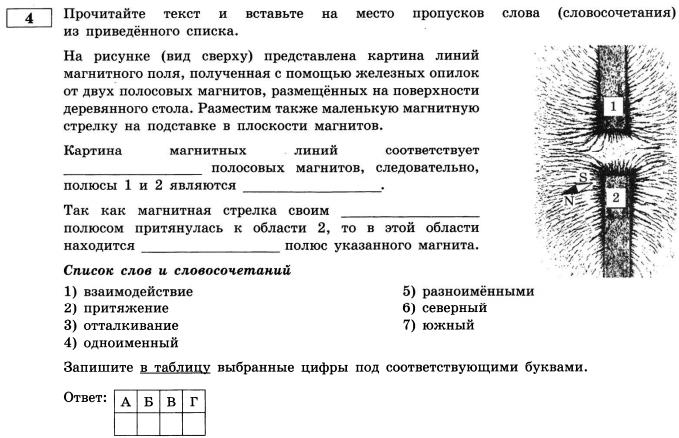 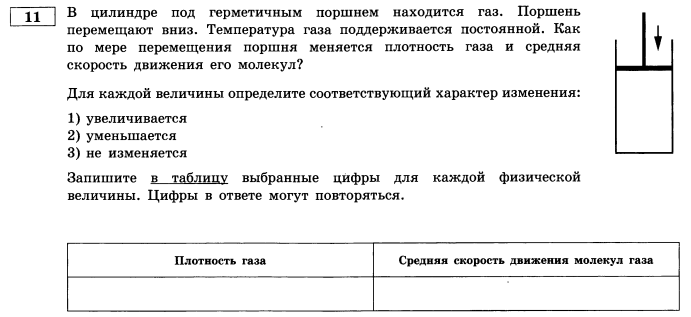 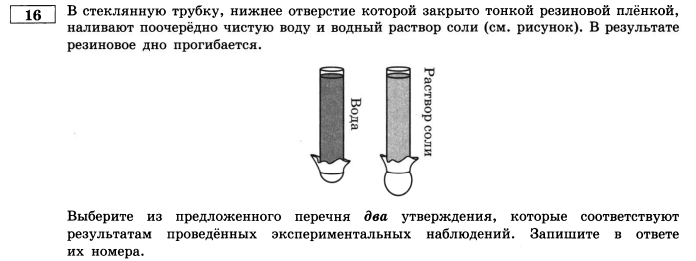 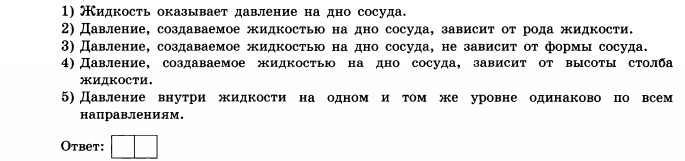 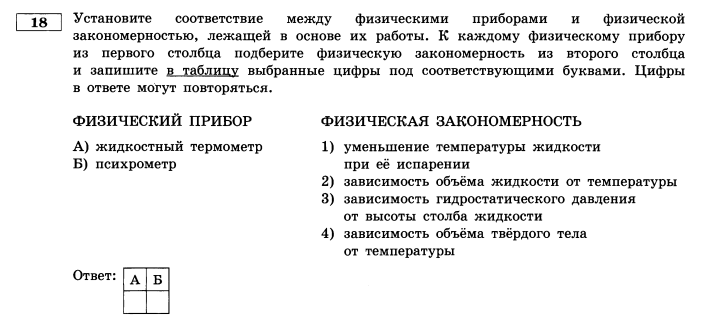 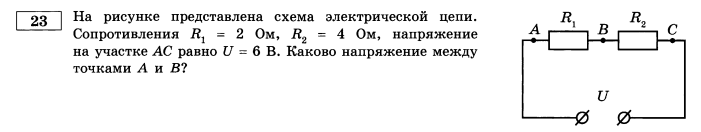 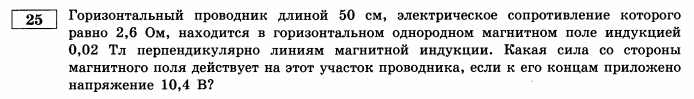 Выполненные задания с указанием фамилии и класса прислать на почту: w.e.r.a91@mail.ru или сообщением в социальную сеть ВКОНТАКТЕ https://vk.com/id53948939  до 31.05.